                  2 YAŞ ŞUBAT AYI PLANI PARMAK OYUNU           TIRTIL OYUNUTırtıl evinden dışarı çıkmışBaşlamış yürümeye (yürüme hareketi yapılır)Tıkırda tıkır, tıkırda tıkırKarşısına bir ağaç çıkmışBaşlamış tırmanmaya (tırmanma hareketi yapılır)Tıkırda tıkır, tıkırda tıkırKarnı çok acıkmış (karın elle ovulur)Ağaçtan bir yaprak koparmışBaşlamış yemeye (yeme hareketi yapılır)Çıtırda çıtır, çıtırda çıtırKarnı doyunca tırtılın keyfine diyecek yokmuşBaşlamış oynamaya (oynama hareketi yapılır)Şıkırda şıkır, şıkırda şıkırÇAL KAPIYIÇal kapıyı (alına parmakla tık tık yaparak kapı çalma hareketi yapılır)Bak pencereden (gözlerin önünde parmaklar gözlük gibi birleştirilir)Çevir mandalı (baş ve işaret parmağı ile burun bükülür)Gir içeriye (işaret parmağı ile ağız gösterilir)Al bir sandalye (kulak memelerinden biri tutulup çekilir)Otur şuraya (diğer kulağın memesi çekilir )Nasılsın bugün Ayşe, Fatma… (bir elle çene tutulur)SANAT ETKİNLİĞİBuz Pateni                                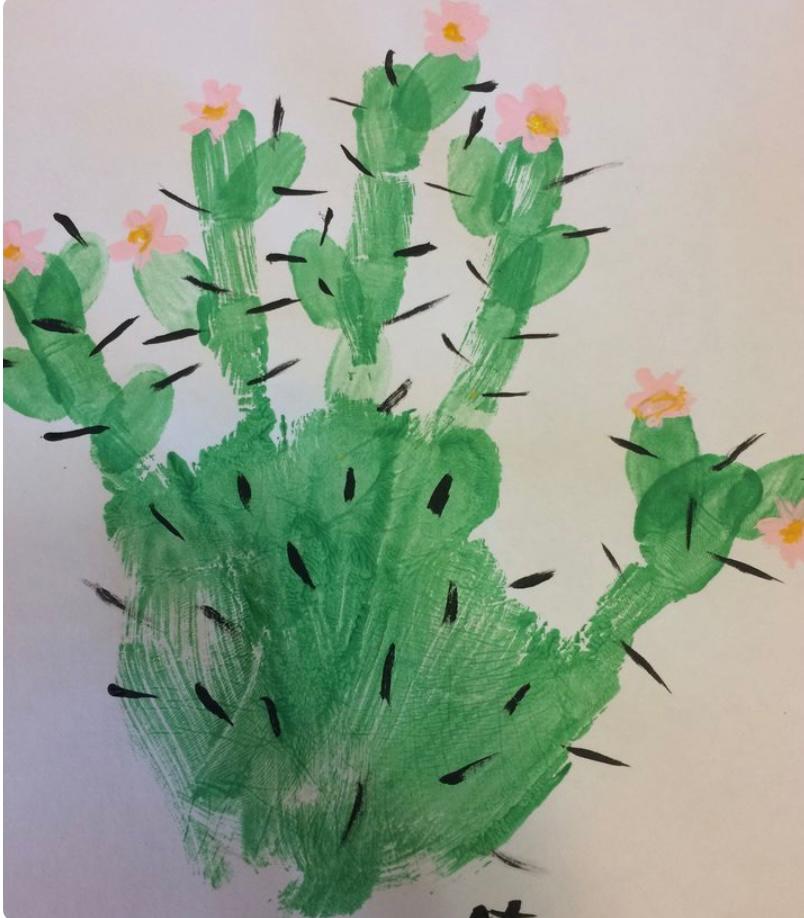 Kutup AyısıSünger BaskısıKaktüs (El baskısı)OYUN ETKİNLİĞİBoyum Kaç LegoDüğme EtkinliğiGeometrik Şekiller EşleştirmeZıplayan Kardan Adamımız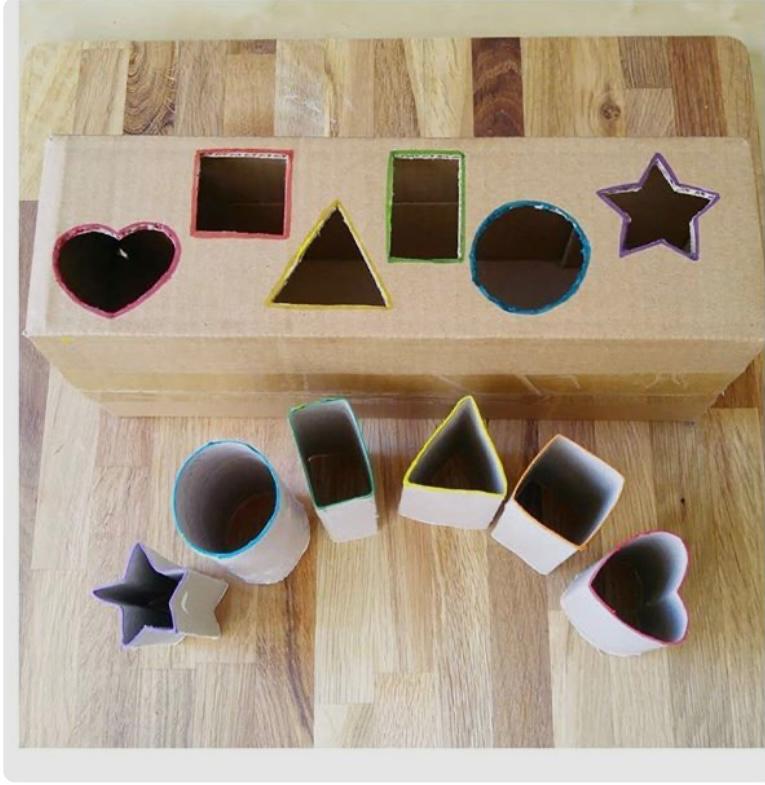 BİLMECEKartopunu yuvarladım
Kocaman gövde yaptım                                        Burnuna havuç                                                       Gözüne kömür taktım
(Kardan Adam) Ne canı var ne kanı
Beş tanedir parmağı
(Eldiven)Gözlerime takarım
Etrafıma bakarım
(Gözlük)Şekere benzer
Tadı yok                                                                      Gökte uçar                                                                  Kanadı yok
(Kar) TÜRKÇE DİL ETKİNLİĞİ Yavru Karga Penguenler Uçamaz Doğum Günün Kutlu Olsun Guzi Caillou Piknikte Pengo Düzenli Olmayı Öğreniyor HAREKETLİ OYUNLAR (MÜZİK)DinazorBaltaHeykel  KaplumbağaÖZBAKIM BECERİLERİ   Ayakkabı GiymeGÜNLÜK YAŞAM BECERİLERİ Kaşık ve çatallarımızı renklere göre ayırt etmeMeyve ve sebze eşletirmeMasa temizleme etkinliği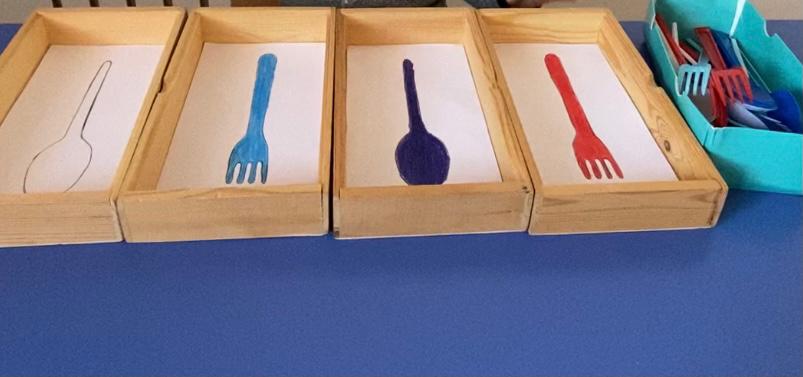 ÖĞRETMENLERİGÖRKEM GÜLER SONGÜL TEBER